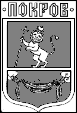 ПОСТАНОВЛЕНИЕГлавы Администрации города ПокровПетушинского района Владимирской области14.12.2021											№ 681Об утверждении формы проверочного листа, применяемого при осуществлении муниципального контроля на автомобильном транспорте, городском наземном электрическом транспорте и в дорожном хозяйствеВ соответствии с частью 3 статьи 21 Федерального закона от 31.07.2020 №248-ФЗ «О государственном контроле (надзоре) и муниципальном контроле в Российской Федерации», Уставом муниципального образования «Город Покров», ПОСТАНОВЛЯЮ:Утвердить форму проверочного листа (список контрольных вопросов), применяемого при проведении плановых проверок по муниципальному контролю на автомобильном транспорте, городском наземном электрическом транспорте и в дорожном хозяйстве в отношении юридических лиц или индивидуальных предпринимателей на территории муниципального образования «Город Покров», согласно приложению.2. Настоящее постановление вступает в силу с 1 января 2022 года и подлежит размещению на официальном сайте муниципального образования «Город Покров» www.pokrovcity.ru.3. Контроль за исполнением настоящего постановления оставляю за собой.И.о. главы Администрации 								Д.В. РоговПриложение к постановлению главы Администрации г. Покровот 14.12.2021  № 681Администрации города Покров Петушинского района Владимирской области(наименование органа муниципального земельного контроля)МУНИЦИПАЛЬНЫЙ КОНТРОЛЬ НА АВТОМОБИЛЬНОМ ТРАНСПОРТЕ, ГОРОДСКОМ НАЗЕМНОМ ЭЛЕКТРИЧЕСКОМ ТРАНСПОРТЕ И В ДОРОЖНОМ ХОЗЯЙСТВЕ (вид муниципального контроля)Проверочный лист (список контрольных вопросов),применяемый при проведении плановых проверок по муниципальному контролю на автомобильном транспорте, городском наземном электрическом транспорте и в дорожном хозяйстве в отношении юридических лиц или индивидуальных предпринимателей на территории муниципального образования «Город Покров» 1. Наименование юридического лица, фамилия, имя, отчество (при наличии) индивидуального предпринимателя _______________________________________ ____________________________________________________________________________________________________________________________________________ 2. Место проведения плановой проверки с заполнением проверочного листа и (или) используемые юридическим лицом, индивидуальным предпринимателем объект___________ _________________________________________________________________________________________________________________________________________________________________________________________________________________________3. Реквизиты распоряжения о проведении плановой проверки юридического лица, индивидуального предпринимателя: ___________________________________________________________________________________________________________________________________________________________________________________________________________(номер, дата распоряжения_______________________________________________о проведении плановой проверки юридического лица, индивидуального предпринимателя)4. Учетный номер проверки и дата присвоения учетного номера проверки в едином реестре проверок ______________________________________________________________________(указывается учетный номер проверки и дата его присвоения в едином реестре проверок)5. Форма проверочного листа утверждена постановлением от ________________ № ________6. Должность, фамилия и инициалы должностного лица Администрации города Покров, проводящего плановую проверку и заполняющего проверочный лист ____________________________________________________________________________________________________________________________________________________7. Перечень вопросов, отражающих содержание обязательных требований, ответы на которые однозначно свидетельствуют о соблюдении или несоблюдении проверяемым лицом, обязательных требований, составляющих предмет проверки«____»________ 20_____ г.(указывается дата заполнения проверочного листа)______________              _____________               _____________________________(должность лица, заполнившего              (подпись)                                           (фамилия, имя, отчество (при наличии) проверочный лист)Рекомендации по заполнению контрольного листа (списка контрольных вопросов): в позиции «ДА» проставляется отметка, если предъявляемое требование реализовано в полном объеме; в позиции «НЕТ» проставляется отметка, если предъявляемое требование не реализовано или реализовано не в полном объеме; в позиции «Не требуется» проставляется отметка, если предъявляемое требование не подлежит реализации проверяемым субъектом и (или) контролю применительно к данному проверяемому субъекту; в позиции «Примечание» отражаются причины, по которым предъявляемое требование реализовано не в полном объеме.№ п/пВопрос, отражающий содержание обязательных требованийВывод	о	выполнении	установленных требованийВывод	о	выполнении	установленных требованийВывод	о	выполнении	установленных требованийВывод	о	выполнении	установленных требованийРеквизиты нормативных правовых актов, с указанием их структурных единиц, которыми установлены обязательные требования, требования, установленные муниципальными правовыми актами№ п/пВопрос, отражающий содержание обязательных требованийданетнепримен имопримечание (в случае заполнения графы "неприменимо")Реквизиты нормативных правовых актов, с указанием их структурных единиц, которыми установлены обязательные требования, требования, установленные муниципальными правовыми актами12345671.Соблюдаются ли состав и требования к содержанию разделов проектной документации автомобильных дорог, их участков, состав и требования к содержанию разделов проектной документации автомобильных дорог,	их				участков применительно к отдельным этапам			строительства, реконструкции автомобильных дорог, их участков, а также состав и требования к содержанию разделов проектной документации автомобильных дорог,	их			участков, представляемой на экспертизу проектной документации и в органы		государственного строительного надзора?пункт 2 статьи 16 Федерального закона от 08.11.2007 №257-ФЗ «Об автомобильных дорогах и о дорожной деятельности в Российской Федерации и о внесении изменений в отдельные законодательные	акты	Российской Федерации»2.Согласовано ли разрешение на строительство, реконструкцию автомобильных дорог органом местного самоуправления?пункт 3 статьи 16 Федерального закона от 08.11.2007 №257-ФЗ «Об автомобильных дорогах и о дорожной деятельности в Российской Федерации и о внесении изменений в отдельные законодательные	акты	Российской Федерации»3.Соблюдается ли состав работ по ремонту автомобильных дорог?пункт 4 статьи 16 Федерального закона от 08.11.2007 №257-ФЗ «Об автомобильных дорогах и о дорожной деятельности в Российской Федерации и о внесении изменений в отдельные законодательные акты Российской Федерации»;приказ Минтранса России от 16.11.2012 №402 «Об утверждении Классификации работ по капитальному ремонту, ремонту и содержанию автомобильных дорог»4.Осуществляется ли содержание автомобильных	дорог	в соответствии с требованиями технических регламентов в целях обеспечения			сохранности автомобильных дорог, а также организации				дорожного движения, в том числе посредством		поддержания бесперебойного					движения транспортных средств по автомобильным дорогам и безопасных условий такого движения?пункты 1, 2   статьи   17 Федерального закона от 08.11.2007 №257- ФЗ «Об автомобильных дорогах и о дорожной деятельности в Российской Федерации и о внесении изменений в отдельные	законодательные	акты Российской Федерации»5.Соблюдается ли состав работ по содержанию	автомобильных дорог?пункт 3 статьи 17 Федерального закона от 08.11.2007 № 257-ФЗ «Об автомобильных дорогах и о дорожной деятельности в Российской Федерации и о внесении изменений в отдельные законодательные акты Российской Федерации»;приказ Минтранса России от 16.11.2012 №402 «Об утверждении Классификации работ по капитальному ремонту, ремонту и содержанию автомобильных дорог»6.Осуществляется ли ремонт автомобильных		дорог	в соответствии с требованиями технических регламентов в целях поддержания	бесперебойного движения транспортных средств по автомобильным дорогам и безопасных условий такого движения, а также обеспечения сохранности	автомобильных дорог?пункт 1 статьи 18 Федерального закона от 08.11.2007 № 257-ФЗ «Об автомобильных дорогах и о дорожной деятельности в Российской Федерации и о внесении изменений в отдельные законодательные	акты	Российской Федерации»7.Осуществляется ли прокладка, перенос или переустройство инженерных коммуникаций, их эксплуатация в границах полосы отвода автомобильной дороги на основании		договора, заключаемого владельцами таких инженерных коммуникаций с владельцем	автомобильной дороги?пункт 2 статьи 19 Федерального закона от 08.11.2007 №257-ФЗ «Об автомобильных дорогах и о дорожной деятельности в Российской Федерации и о внесении изменений в отдельные законодательные	акты	Российской Федерации»8.Осуществляется ли прокладка, перенос,	переустройство, эксплуатация			инженерных коммуникаций в границах полос отвода и придорожных полос автомобильных		дорог	в соответствии с техническими требованиями и условиями, установленными				договором между			владельцами автомобильных		дорог	и инженерных коммуникаций?пункт 2 статьи 19 Федерального закона от 08.11.2007 № 257-ФЗ «Об автомобильных дорогах и о дорожной деятельности в Российской Федерации и о внесении изменений в отдельные законодательные	акты	Российской Федерации»9.Выдано ли органом местного самоуправления разрешение на строительство	в			случае прокладки,			переноса, переустройства		инженерных коммуникаций в границах придорожных					полос автомобильной дороги?пункт 5 статьи 19 Федерального закона от 08.11.2007 №257-ФЗ «Об автомобильных дорогах и о дорожной деятельности в Российской Федерации и о внесении изменений в отдельные законодательные	акты	Российской Федерации»10.Осуществляется ли размещение объектов дорожного сервиса в границах	полосы		отвода автомобильной		дороги		в соответствии с документацией по планировке территории и требованиями			технических регламентов?пункт 1 статьи 22 Федерального закона от 08.11.2007 №257-ФЗ «Об автомобильных дорогах и о дорожной деятельности в Российской Федерации и о внесении изменений в отдельные законодательные	акты	Российской Федерации»11.Не ухудшают ли объекты дорожного сервиса видимость на автомобильной дороге, другиепункт 3 статьи 22 Федерального закона от 08.11.2007 № 257-ФЗ «Об автомобильных дорогах и о дорожнойусловия безопасности дорожного движения, а также условия использования и содержания автомобильной	дороги		и расположенных		на	ней сооружений и иных объектов?деятельности в Российской Федерации и о внесении изменений в отдельные законодательные	акты	Российской Федерации»12.Выдано ли органом местного самоуправления		при строительстве,	реконструкции объектов дорожного сервиса, размещаемых в границах полосы отвода автомобильной дороги местного значения, разрешение на строительство?пункт 4 статьи 22 Федерального закона от 08.11.2007 №257-ФЗ «Об автомобильных дорогах и о дорожной деятельности в Российской Федерации и о внесении изменений в отдельные законодательные	акты	Российской Федерации»13.Оборудованы ли объекты дорожного сервиса стоянками и местами остановки транспортных средств, а также подъездами, съездами и примыканиями   в целях обеспечения доступа к ним с автомобильной дороги?пункт 6 статьи 22 Федерального закона от 08.11.2007 №257-ФЗ «Об автомобильных дорогах и о дорожной деятельности в Российской Федерации и о внесении изменений в отдельные законодательные	акты	Российской Федерации»14.Осуществляется ли в границах полос отвода автомобильной дороги выполнение работ, не связанных со строительством, с реконструкцией, капитальным ремонтом,	ремонтом	и содержанием		автомобильной дороги, а также с размещением объектов дорожного сервиса?пункт 3 статьи 25 Федерального закона от 08.11.2007 №257-ФЗ «Об автомобильных дорогах и о дорожной деятельности в Российской Федерации и о внесении изменений в отдельные законодательные	акты	Российской Федерации»15.Размещены ли в границах полос отвода автомобильной дороги здания, строения, сооружения и другие	объекты,	непредназначенные			для обслуживания	автомобильной дороги, ее строительства, реконструкции,		капитального ремонта,   ремонта   и   содержания и не относящиеся к объектам дорожного сервиса?пункт 3 статьи 25 Федерального закона от 08.11.2007 № 257-ФЗ «Об автомобильных дорогах и о дорожной деятельности в Российской Федерации и о внесении изменений в отдельные законодательные	акты	Российской Федерации»16.Производится ли в границах полос отвода автомобильной дороги распашка земельных участков,	покос	травы, осуществление		рубок		и повреждение лесных   насаждений и иных многолетних насаждений, снятие дерна и   выемка   грунта, за исключением работ по содержанию полосы отвода автомобильной дороги или ремонту автомобильной   дороги, ее участков?пункт 3 статьи 25 Федерального закона от 08.11.2007 № 257-ФЗ «Об автомобильных дорогах и о дорожной деятельности в Российской Федерации и о внесении изменений в отдельные законодательные	акты	Российской Федерации»17.Согласовано ли в письменной форме владельцем автомобильной дороги	строительство, реконструкция в границах придорожных		полос автомобильной дороги объектов капитального	строительства, объектов, предназначенных дляпункт 8 статьи 26 Федерального закона от 08.11.2007 № 257-ФЗ «Об автомобильных дорогах и о дорожной деятельности в Российской Федерации и о внесении изменений в отдельные законодательные	акты	Российской Федерации»осуществления	дорожнойдеятельности,		объектов дорожного сервиса, установка рекламных	конструкций, информационных щитов и указателей?18.Содержит   ли   письменное согласие технические требования и	условия,			подлежащие обязательному			исполнению лицами,		осуществляющими строительство, реконструкцию в границах придорожных полос автомобильной дороги объектов капитального		строительства, объектов, предназначенных для осуществления				дорожнойдеятельности,		объектов дорожного сервиса, установку рекламных	конструкций, информационных щитов и указателей?пункт 8 статьи 26 Федерального закона от 08.11.2007 № 257-ФЗ «Об автомобильных дорогах и о дорожной деятельности в Российской Федерации и о внесении изменений в отдельные законодательные	акты	Российской Федерации»19.Соблюдаются	ли	требования перевозки пассажиров и багажа?Ст. 19 -22 Федерального закона от 8 ноября 2007 г. № 259-ФЗ "Устав автомобильного транспорта и городского наземного электрического транспорта"20.Соблюдаются ли требования к проектируемым,	строящемся, реконструируемым, капитально ремонтируемым		иэксплуатируемым	объектам дорожного и придорожного сервиса, предназначенного для размещения на автомобильных дорогах общего пользования с целью обслуживания участников дорожного движения по пути следования?ГОСТ 33062-2014 «Дороги автомобильные общего пользования. Требования к размещению объектов дорожного и придорожного сервиса»21.Соблюдаются	ли		Правила перевозок		пассажиров и багажа автомобильным транспортоми городским наземным электрическ им транспортом?Постановление Правительства РФ от 1 октября 2020 г. № 1586 "Об утверждении Правил перевозок пассажиров и багажа автомобильным транспортом и городским наземным электрическим транспортом"22.Соблюдается ли порядок согласия на строительство, реконструкцию, проведение капитального ремонта, ремонта	пересечений	и примыканий к автомобильным дорогам местного значения?Постановление Администрации города Покров от 08.04.2013 №156 «Об утверждении регламента по организации контроля за объектами капитального ремонта и ремонта автомобильных дорог общего пользования местного значения, капитального ремонта и ремонта дворовых территорий многоквартирных домов в период гарантийного срока их эксплуатации на территории МО «Город Покров»23.Соблюдается ли порядок содержания	и	ремонта автомобильных дорог общего пользования местного значения?Постановление Администрации города Покров от 08.04.2013 №156 «Об утверждении регламента по организации контроля за объектами капитального ремонта и ремонта автомобильных дорог общего пользования местного значения, капитального ремонта и ремонта дворовых территорий многоквартирных домов в период гарантийного срока их эксплуатации на территории МО «Город Покров»24.Соблюдается ли требования к порядку использования полос отвода автомобильных дорог местного значения?Решение Совета народных депутатов города Покров от 29.06.2017 № 215/23 «Об утверждении Правил по обеспечению чистоты, порядка и благоустройства на территории муниципального образования «Город Покров», надлежащему содержанию расположенных на них объектов»